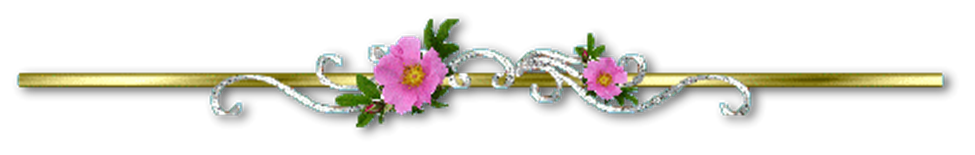 „Człowiek jest wielki nie przez to co ma, nie przez to kim jest,  lecz  przez to czym się dzieli z innymi.”                                             Jan Paweł II„Jest na świecie tyle rzeczy, za które nie można zapłacić pieniędzmi, tylko radością, pamięcią i słowem >>dziękuję<<”Te słowa kieruję do paniKaroliny Pietruszewskiej, Katarzyny Strózik, Pauliny Gajewskiej 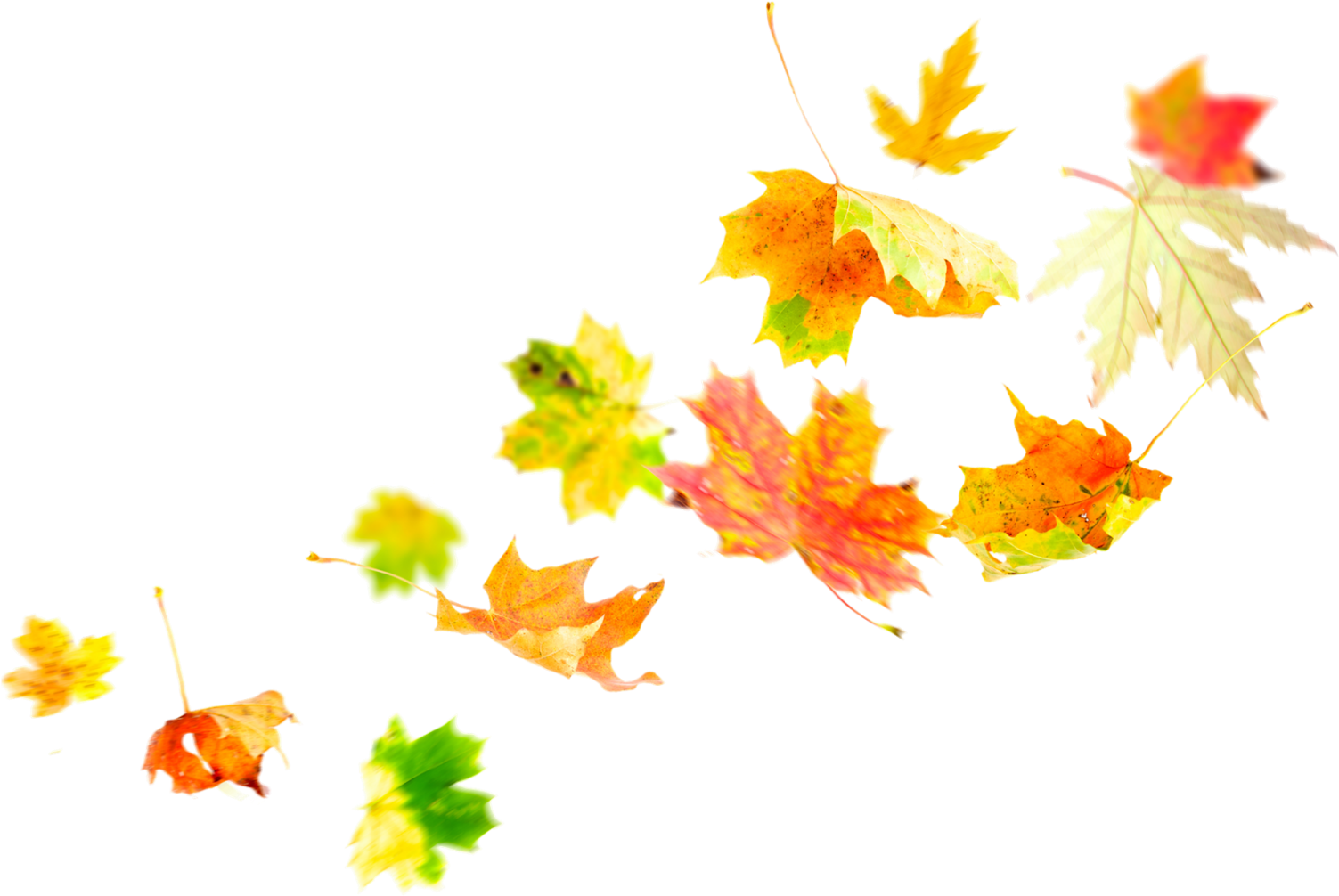 za otwarte serce, życzliwość i nieoczekiwane wsparcie, za podarowanie upominków na podsumowanie  konkursu plastycznego „Jesienne drzewo”                          Koordynator konkursuWychowawca oddziału przedszkolnego AZofia WierzbickaMielęcin, 22 października 2019r. 